Finance Services (813) 794-2268MEMORANDUMDate:	August 13, 2021 To:	School Board MembersFrom:	Michelle Williams, Interim Director of Finance ServicesRe:	Attached Warrant List for the Week Ending August 17, 2021Please review the current computerized list. These totals include computer generated, handwritten, electronic funds transfer (EFT) and cancelled checks.Warrant Numbers 954050-954246………………………………………………………………..…$11,880,566.75Total Disbursements…………………………………………………………..……$11,880,566.75Disbursements by FundFund 1100……………………………………………….………………………………………......……..$921,319.17Fund 3611……………………………………………….………………………………………...…….…$300,317.82Fund 3718……………………………………………….………………………………………...……….$407,799.47Fund 3721…....……………….…………………………...………….………………….………….…........$168,086.90Fund 3900……………………………………………………………………………...……………..…..….$22,489.91Fund 3904……………………………………………………………………………...…………………...$215,832.84Fund 3905………………………………………..…….……………….…….……..……….….........….....$253,873.77Fund 3929……………………………………………………...…………………………...…..……...………$5,692.38Fund 3932......………………………………………………...………………………...…..……………….$292,819.93Fund 3982…....………………………………………………...………………………...…..…………….....$93,211.90Fund 4100………………………………………………………………………………...…….……..…....$159,576.24Fund 4210………………………………………………………………………….……..……...…….........$16,419.75Fund 4220………………………………………………………………………….……..……...…….........$22,766.10Fund 4230…………………………………………………………………………….……..……...………...$7,062.77Fund 4260………………………………………………………………………….……..……...…….........$13,163.00Fund 4430…………………………………………………………………………………………………..$140,857.03Fund 7110………………………………………………………………………….……..……...……..............$500.00Fund 7111………………………………………………………………………………………....….$8,601,390.47Fund 7130………………………………………………………………………………………...…..….$64,114.70Fund 7921………………………………………………………………………………………………$149,389.96Fund 7922………………………………………………………………………………………….….....$14,054.60Fund 7940…………………………………………………………………………………………………$4,300.00Fund 8915..………………………………………………………………………………………….…….$5,528.04The warrant list is a representation of three check runs. Confirmation of the approval of the warrant list for the week ending August 17, 2021 will be requested at the September 7, 2021 School Board meeting. 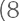 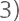 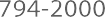 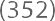 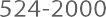 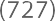 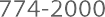 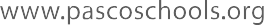 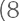 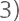 